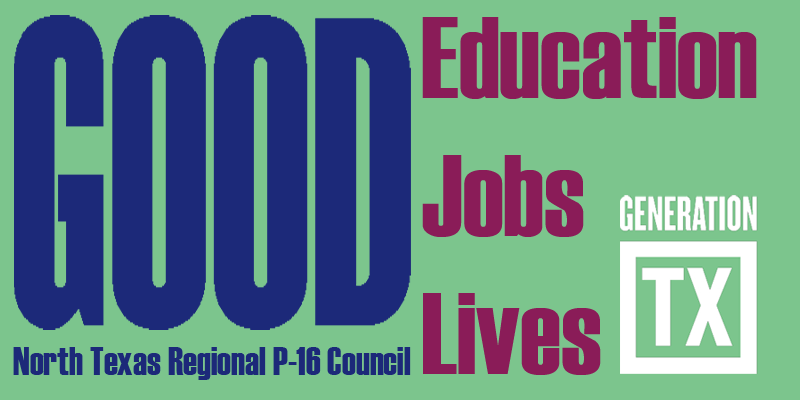 http://www.ntp16.notlb.comNorth Texas Regional P-16 Executive Committee MeetingJanuary 10, 2012    9:30 am - 12:30pm Texas Woman’s University, T. Boone Pickens Institute of Health Sciences, Dallas Center5500 Southwestern Medical Ave., Dallas, TX 75235-7299Room 8720Dr. Barbara Lerner, HostPresent:	V. Barbara Bush, Kathy Wright-Chapman (for Francine Holland), Ray de los Santos, Cynthia Fisher Miller, Rick Garcia, Mary Harris, Jean Keller, Barbara Lerner, Don Perry, Reo Pruiett,  	Guests: Todd William and Marnie Glaser, COMMIT!; Anna Garza, TWU;  Nicole Volkman, UNTWelcome and IntroductionsGreetings and welcome to Texas Woman’s University, T. Boone Pickens Institute of Health Sciences.  Jean Keller welcomed the Executive Committee. The Committee members shared thanks with TWU for hosting the meeting. Barbara Lerner and Anna Garza were extended thanks for the warm hospitality. We appreciate their efforts in hosting the event and making the Committee members feel welcome.Guests Todd Williams and Marnie Glaser from COMMIT! were welcomed and the Committee introduced themselves. COMMIT	 Todd William shared the goals of the COMMIT! initiative.  He stated this project is currently focused on creating community urgency to address education issues in Dallas County, specifically, college readiness. The initiative is in the formative stages, finalizing goals and seeking Community support with the program rollout planned for the third quarter of 2012. Jean Keller advised Todd regarding the North Texas Regional P-16 gap analysis and how that information may be beneficial to COMMIT!  After the presentation, Dr. Lerner noted that the program goals stated in the presentation were different than those stated on the COMMIT! website. For more information http://commit2dallas.org/Action Item:   Jean Keller will prepare a draft letter to Todd Williams sharing the Council’s interest in working with COMMIT! with data analyses, State of the Region conference, and other possible activities.  Jean Keller sent letter to Mr. Todd Williams on January 13, 2012 with executive committee’s approvalApproval of October 25, 2011 NT Regional P-16 Council Executive Committee 	Reo Pruiett moved to approve the meeting minutes from the Executive Committee meeting on 10/25/2011. Barbara Lerner seconded the motion. Council approved the 10/25/2011 meeting minutes.Action Item:  Post the 10/25/2011 minutes to the Council’s website.Approval of  December 13, 2011 NT Regional P-16 Council Meeting Minutes	Revisions to the minutes will be made and resent to the executive committee members for approval.Action Item: Nicole Volkman will email the revised 12/13/2011 meeting minutes for approval.Approve March 6, 2012 NT Regional P-15 Council Meeting AgendaThe agenda was discussed and revisions will be made and resubmitted for approval. 	Action Item:  Barbara Bush will invite Dr. R. Edison, Dallas ISD Barack Obama Male Leadership 	Academy as guest for the 3/6/2012 meeting.	Barbara Lerner will secure a panel of possible representatives from the Texas Higher  Education 	Coordinating Board, community college, four-year institutions of higher education, and possibly, 	business.  	Nicole Volkman will send out revised agenda via email for approval. 	Statewide P-16 Institute – February 28 & 29 – VolunteersAnna Garza confirmed that she would be attending.  Ray de los Santos indicated he would attend.  Cynthia Fisher Miller suggested Deborah Endres for post-secondary p-16 representation. Dr. Lerner recommended Paula Barnhouse for ISD representation. Dr. Bush suggested Cynthia Williams from TCU.  Action Item: Jean Keller will secure three Council members to attend the Statewide P-16 Institute. Deborah Endres has confirmed her participation. FY 2012 P-16 Council College and Career Marketing RFA -  Dec. 23, 2011	Jean Keller shared the grant was submitted and thanked the Fort Worth Chamber, United Way of Metropolitan Dallas, TWU, and UNT for being exceptional partners.Action:  The Texas Higher Education Coordinating Board did not fund the 2012 proposal for the North Texas Regional P-16 Council. State P-16 Council Meeting –January 11, 2012 at 2:00 pm, Austin, TXWeb connection:  www.thecb.state.txPlease join in if you can.  Mary Harris indicated the presenters represented very interesting organizations.Updates from Executive Committee Members	2nd Annual College and Career Readiness Conference for Counselors & STEM Training Sessions	Dr. Lerner discussed ideas for the College and Career Readiness Counselor’s Conferences. The Council will continue to support STEM related alignment projects such as the one with NCTC, TWU, and UNT.Dr. Lerner is collaborating with the Texas Higher Education Coordinating Board for the second College Success Conference in Austin on June 21 and 22, 2012. Dr. Lerner also stated that she is interested in hosting a conference for parents to address college access and financial aid.Action Item: Educational Service Center XI volunteered to work with Dr. Lerner and the Professional Development Committee on counselors’ events to be held in the spring and fall semesters of 2012. Kathy Wright-Chapman, Rick Garcia and Anna Garza will work together on the agenda for the counselor training which may be offered in the Ft. Worth area as the last training was in Dallas.J.  Vertical Alignment Training Project (AVATAR)Mary Harris provided a very brief overview as the AVATAR Advisory Committee was meeting after the Council Executive Committee meeting.  All were invited to participate.K.  Feria Para Aprender, 2012Ray de los Santos will serve as the Council’s liaison and update the Council on date and location for 2012.	L.  State of the Region Address – ConferenceRick Garcia advised that he felt that more executive committee members need to be involved in the conference design.  Reo Prueitt suggested the conference impact needed to be discussed. The need to select a date was discussed in relation to checking the availability for K-12 school superintendents and the TEA and THECB commissioner’s availability to attend. The group advised that school, legislative and other calendars needed to be consulted to avoid scheduling conflicts. The focus of the conference is to share key data and set an action-oriented education agenda for the region.  It would be ideal to have the new Dallas and Fort Worth ISD superintendents introduced at the conference.Action item: Don Perry will work with Rick and Reo and bring the Council’s Executive Committee a proposal as soon as possible. M. Other ItemsDon Perry advised that he would host the NTRP-16 meeting on April 10, 2012 and that he would find a location.Action Item: Nicole will follow up with Don Perry on meeting location for the April 10th Executive Committee meeting	Future Council MeetingsMarch 6, 2012                 9:30-12:30                    Texas Woman’s University, T. Boone Pickens 	  		       Institute of Health Sciences-Dallas Center
	      5500 Southwestern Medical Ave., Dallas, TX 		               	      75235-7299 Room 3620 (B. Lerner)May 8, 2012                          9:30-12:30            Tarrant College, Trinity River Campus Action C 		                      	    Room, Fort Worth, TX (R. Garcia)Future Executive Committee MeetingsApril 10, 2012		9:30-12:30	Dallas County Community College District 			Office, 1601 S. Lamar St., Dallas, TX                                                    Room 333(D. Perry)June 5, 2012	9:30-12:30	Collin College (B. Kihl)August 7, 2012	9:30-12:30	University of North Texas – Mean Green Village 			(V. Barbara Bush)